ROTINA DO TRABALHO PEDAGÓGICO PARA SER REALIZADA EM CASA (MII-B) - Profª CARMEN> Data: 10/08 a 14/08 de 2020                                         Creche Municipal “Maria Silveira Mattos”Não esqueçam de registrar as atividades com fotos ou vídeos e mandar para a professoraSEGUNDA-FEIRATERÇA-FEIRAQUARTA-FEIRAUINTA-FEIRASEXTA-FEIRA**MATERNAL II-B*Hora da história: “Seu mindinho, seu vizinho“https://www.youtube.com/watch?v=umPF41k-n-c(O link será disponibilizado no grupo)Folclore – Cultura popular brasileira* Atividade com os dedos:- Vamos precisar de papel, lápis de cor ou giz de cera.- Esta atividade tem como objetivo desenvolver o gosto pela fala, escuta, pensamento e imaginação.- No papel faça o contorno da mão da criança, peça para que ela pinte, junto com a mesma nomeie cada dedinho conforme a parlenda assistida anteriormente.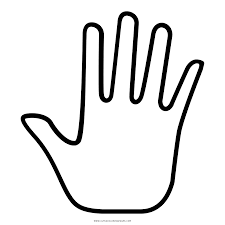 ***MATERNAL II-B*Hora da história: Áudio livro dorminhoco.  https://www.youtube.com/watch?v=EQ5Dh80OIZc (O link será disponibilizado no grupo)Folclore – Cultura popular brasileira *Brinquedos e brincadeiras – BILBOQUÊ.- Vamos precisar de garrafa pet, tampinha de garrafa, barbante, cola colorida e tesoura.- Esta atividade tem como objetivo resgatar brinquedos e brincadeiras antigas, assim como desenvolver a coordenação motora e a lateralidade. - Recorte a garrafa PET no gargalo, lembrando uma tacinha.-  Corte cerca de 30 cm de barbante.- Amarre uma ponta do barbante na tampinha e a outra na ponta da garrafa PET.- Agora é só brincar, tente colocar a tampinha dentro da garrafa sem a ajuda das mãos.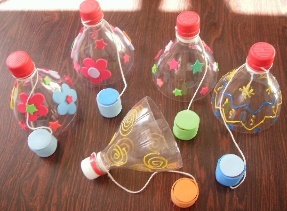 ***MATERNAL II-B*Música: Curupira - Varal de Histórias.https://youtu.be/jZm7Vhi3zG8 (O link será disponibilizado no grupo)Folclore – Cultura popular brasileira* Hora do registro.Peça para a criança fazer um desenho sobre a contação de história de hoje. Ela pode desenhar uma árvore, uma floresta com várias árvores ou pode desenhar o curupira, o importante é usar a imaginação.Deixe a criança fazer da forma que conseguir.***MATERNAL II-B*Hora da história: Douglas que um abraço.(O livro será disponibilizado no grupo) *Leitura:- Separei o livro“Douglas quer um abraço”.- Arrume um cantinho aconchegante da casa da criança, de preferência sem barulho, para que este momento seja só seu, da criança e da história!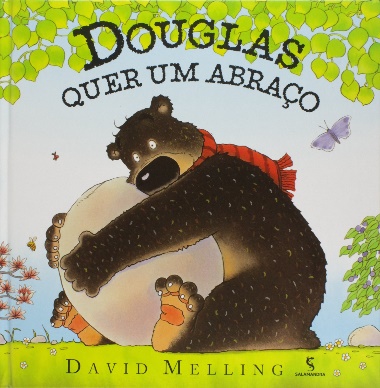 ***MATERNAL II-BHora da história: Vídeo: Lenda do saci Pererê https://www.youtube.com/watch?v=um1WHr1ejowFolclore – Cultura popular brasileira*Imitando o saci- Vamos precisar de fita crepe.- Esta atividade tem como objetivo desenvolver a coordenação motora global da criança. - Cole a fita crepe no chão formando uma linha, depois peça para a crianças pular com um pé só, imitando o saci.  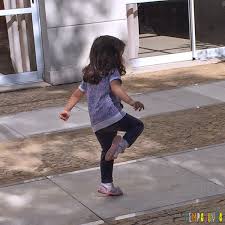 